АКТобщественной проверкина основании обращения жителей в Общественную палату г.о. Королев, 
в рамках проведения системного и комплексного общественного контроля, 
проведен общественный контроль качество ремонтных работ в МКДСроки проведения общественного контроля: 23.04.2021 г.Основания для проведения общественной проверки: план работы Общественной палаты г.о. Королев.Форма общественного контроля: мониторингПредмет общественной проверки - общественный контроль качества выполнения ремонтных работ дома №44А по ул. Гагарина. Состав группы общественного контроля:- Белозерова Маргарита Нурлаяновна, председатель комиссии «по ЖКХ, капитальному ремонту, контролю за качеством работы управляющих компаний, архитектуре, архитектурному облику городов, благоустройству территорий, дорожному хозяйству и транспорту»;- Якимова Варвара Владиславовна - член комиссииПо обращениям жителей в Общественную палату г.о.Королев рабочая группа провела общественный контроль МОП в МКД N44А по улице Гагарина. В проверке приняли участие представители обслуживающей организации. В этом доме ремонт произведен в 2020 году. Осмотр показал: в подъездах в результате эксплуатации появились дефекты, о которых сообщили жители в т.ч.:  потрескавшаяся краска, облупившаяся штукатурка, дефекты окон (повреждена уплотнительная резина в раме и створе), сорваны декоративные накладки на поручнях перил. Заместитель руководителя подрядной организации Оксана ВЛАСОВА все замечания приняла в работу и пообещала устранить их в текущем ремонте тёплого сезона. По данным проверки составлен АКТ.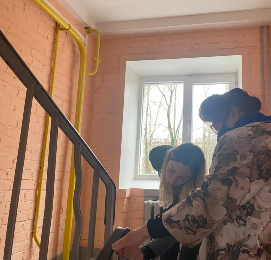 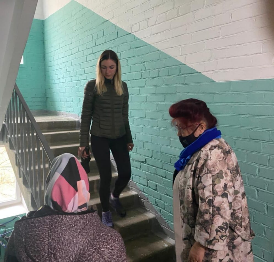 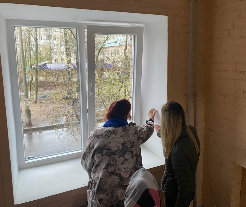 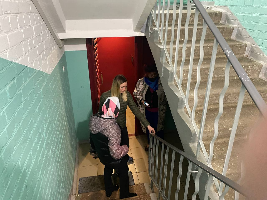 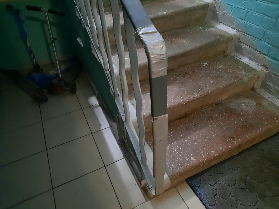 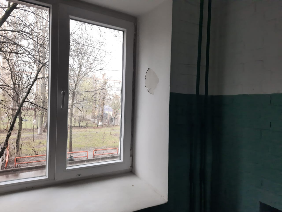 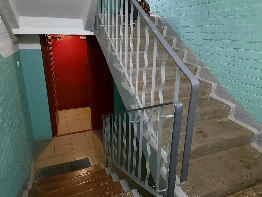 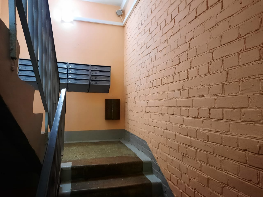 «УТВЕРЖДЕНО»Решением Совета Общественной палаты г.о. Королев Московской областиПредседатель комиссии «по ЖКХ, капитальному ремонту, контролю за качеством работы управляющих компаний, архитектуре, архитектурному облику городов, благоустройству территорий, дорожному хозяйству и транспорту» Общественной палаты г.о.Королев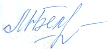 М.Н.Белозерова